Energy Efficiency Certificate In ProcessCertificado de Eficiencia Energética               en Trámite 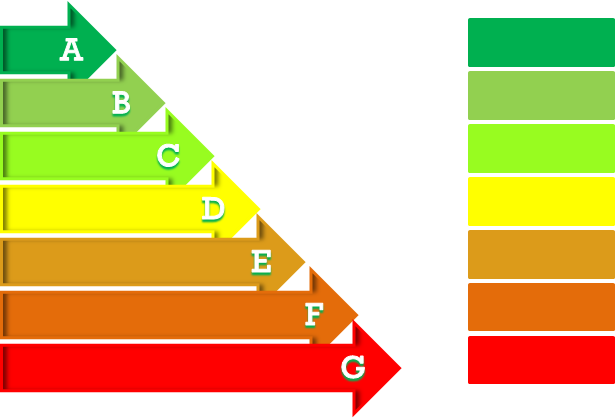 